Political Parties Activity Booklet 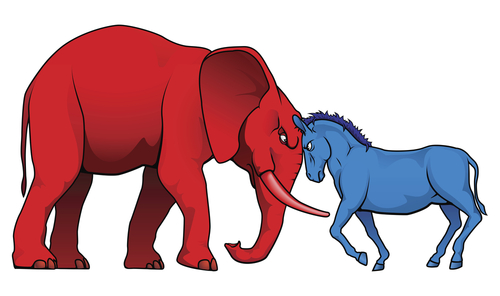 Name Mr. MurrayHour Date